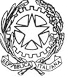 Liceo Scientifico Statale “Galileo Galilei”PIANO DIDATTICO PERSONALIZZATOPER STUDENTI CON BES CON SVANTAGGIO LINGUISTICO CULTURALE- Dir Min. 27/12/2021; CM. n.8 del 6/03/2013; Nota MIUR n. 2563 del 22.11.2013                       “Strumenti di intervento per alunni con bisogni educativi speciali a.s. 2013-2014 Chiarimenti” -PROTOCOLLO DOCUMENTO: _________________* L1 - Lingua madreL2 – Seconda linguaDati Anamnesi scolasticaComposizione nucleo familiareSituazione dello studente Collaborazione con la famigliaLo studente/essa si avvale di:Osservazione diretta dello studente/essaatteggiamento nei confronti della scuola   Strategie utilizzate dallo studente nello studio MISURE DISPENSATIVE E STRUMENTI COMPENSATIVI PER IL LAVORO IN CLASSE E A CASASTRATEGIE METODOLOGICHE E DIDATTICHEMODALITÀ DI VERIFICA E VALUTAZIONEIl presente PDP è stato concordato tra: IL CONSIGLIO DI CLASSE LA FAMIGLIA DELLO/A STUDENTE/ESSA SERVIZI SOCIALI DEL COMUNE di ____________________________Il Piano Didattico Personalizzato tiene in considerazione:la situazione dello/a studente/essala normativa vigenteil Piano dell’Offerta formativa dell’Istituto.PATTO CON LA FAMIGLIA E CON LO STUDENTE/ESSASi concordano:l’osservazione dei progressi in itineregli strumenti compensativi utilizzati a casa e a scuola verifiche oraliil monitoraggio del processo educativo dell’alunno anche attraverso il tutor pomeridiano (genitore, tutor, facilitatore, educatore: chi, come, per quanto tempo, per quali attività/discipline segue l’alunno nello studio)i	compiti	a	casa	(riduzione,	distribuzione	settimanale	del	carico	di	lavoro,	modalità	di presentazione/tempistica, modalità di esecuzione …)la gestione del diarioaltro: ____________________________________DOCENTI CHE COMPONGONO IL CONSIGLIO DELLA CLASSE_____CONDIVISO CON LA FAMIGLIA IN DATA			 ________________	 APPROVATO DAL CONSIGLIO DI CLASSE IN DATA      ________________CONSEGNATO ALLA FAMIGLIA IN DATA 			 ________________ALLEGATO ADICHIARAZIONE PER LA FAMIGLIA/TUTOREIl sottoscritto genitore/tutore 		        in disaccordo con le indicazioni del Consiglio della classe ______, esprime parere contrario alla personalizzazione del percorso formativo (PDP BES) del proprio figlio ________________________ per l’anno scolastico 	, come previsto dalla Direttiva Ministeriale 27/12/2012 e successiva Circolare n° 8 del 06/03/2013.Erba, ______________								Firma del genitore/tutoreCODICE DELLO STUDENTEANNO SCOLASTICOCLASSEINDIRIZZO (bilingue/tradizionale/scienze applicate)NUMERO DI STUDENTI DELLA CLASSEBISOGNO EDUCATIVO SPECIALE INDIVIDUATO DANAI (nuovo arrivo in Italia entro 2 anni solari)Segnalato/a dai Servizi Sociali   Straniero che non ha ancora acquisito competenze linguistiche adeguate L1/L2 *   L1   ___       L2   ___            Ripetente   Proveniente da altra scuola   Nazionalità: Anno arrivo in Italia: Madrelingua: Altre lingue conosciute: Altre lingue conosciute: Altre lingue conosciute: Lingua usata principalmente all’interno del nucleo familiare:  Utilizza prevalentemente la lingua d’origine Utilizza indifferentemente lingua italiana e lingua d’origineLingua usata principalmente all’interno del nucleo familiare:  Utilizza prevalentemente la lingua d’origine Utilizza indifferentemente lingua italiana e lingua d’origineLingua usata principalmente all’interno del nucleo familiare:  Utilizza prevalentemente la lingua d’origine Utilizza indifferentemente lingua italiana e lingua d’origineLivello di conoscenza della lingua Italiana:comprensione orale: 	 buona   discreta   sufficiente   scarsa   nulla comprensione scritta: 	 buona   discreta   sufficiente   scarsa   nulla comunicazione orale: 	 buona   discreta   sufficiente   scarsa   nullacomunicazione scritta: 	 buona   discreta   sufficiente   scarsa   nulla Livello di conoscenza della lingua Italiana:comprensione orale: 	 buona   discreta   sufficiente   scarsa   nulla comprensione scritta: 	 buona   discreta   sufficiente   scarsa   nulla comunicazione orale: 	 buona   discreta   sufficiente   scarsa   nullacomunicazione scritta: 	 buona   discreta   sufficiente   scarsa   nulla Livello di conoscenza della lingua Italiana:comprensione orale: 	 buona   discreta   sufficiente   scarsa   nulla comprensione scritta: 	 buona   discreta   sufficiente   scarsa   nulla comunicazione orale: 	 buona   discreta   sufficiente   scarsa   nullacomunicazione scritta: 	 buona   discreta   sufficiente   scarsa   nulla Anni di scolarità: scuola dell’infanzia n. anni  ___          presenza di PDP   assenza di PDPscuola primaria n. anni        ___         presenza di PDP   assenza di PDPscuola sec. I grado n. anni  ___          presenza di PDP   assenza di PDPscuola dell’infanzia n. anni  ___          presenza di PDP   assenza di PDPscuola primaria n. anni        ___         presenza di PDP   assenza di PDPscuola sec. I grado n. anni  ___          presenza di PDP   assenza di PDPDenominazione dell’Istituto di provenienza: Denominazione dell’Istituto di provenienza: Comune: Padre: nazionalità: madre lingua: altre lingue: Madre: nazionalità: madre lingua: altre lingue: Fratelli/sorelle o altri parenti/conviventiAltre persone di riferimento sul territorio (facilitatori/mediatori culturali/cooperative ...)Informazioni fornite dalla famiglia dello studenteOsservazioni del Consiglio di ClasseOsservazioni, informazioni fornite da operatori esterni alla scuola Informazioni fornite dallo studente stessoInformazioni provenienti dalla scuola precedentemente frequentataAltro (sistema delle relazioni sociali dello studente/essa)    Aiuti giornalieri      domestici chi:     Aiuti giornalieri      domestici per quanto tempo:    Il lavoro domestico comprende le seguenti attività pomeridiane:	presenza di azioni di supporto agli impegni scolastici 	doposcuola 	assistente domiciliare/educatore	volontari	collaborazione con altri ragazzi - compagni	altro (sportello in DAD) Punti di forza dello studente/essa discipline preferite: discipline preferite: Punti di forza dello studente/essa discipline in cui consegue risultati positivi: discipline in cui consegue risultati positivi: Punti di forza dello studente/essa attività preferite e/o attività in cui consegue risultati positivi: attività preferite e/o attività in cui consegue risultati positivi: Punti di forza dello studente/essa desideri e / o bisogni espressi: desideri e / o bisogni espressi: Punti di forza dello studente/essa altro (tratti particolari della personalità …): altro (tratti particolari della personalità …): Punti di forza del gruppo classepresenza di un compagno o di un gruppo di compagni di riferimento per le attività di apprendimento:    Punti di forza del gruppo classepresenza di un compagno o di un gruppo di compagni di riferimento per altre attività scolastiche:     Punti di forza del gruppo classepresenza di un compagno o di un gruppo di compagni di riferimento per attività extrascolastiche:     Supporto alle relazioniSupporto alle relazioniSupporto alle relazioniProprietà linguistica   pronuncia difficoltosa    difficoltà di acquisizione degli automatismi grammaticali di base   difficoltà nella strutturazione della frase    notevoli differenze tra comprensione del testo scritto e orale   notevoli differenze tra produzione scritta e orale         difficoltà nel reperimento lessicale    difficoltà nell’esposizione orale     difficoltà di memorizzazione del lessico     difficoltà di uso del lessico specifico   altro   pronuncia difficoltosa    difficoltà di acquisizione degli automatismi grammaticali di base   difficoltà nella strutturazione della frase    notevoli differenze tra comprensione del testo scritto e orale   notevoli differenze tra produzione scritta e orale         difficoltà nel reperimento lessicale    difficoltà nell’esposizione orale     difficoltà di memorizzazione del lessico     difficoltà di uso del lessico specifico   altroProprietà linguistica (NAI)    lessico di base limitato      difficoltà di comprensione orale / scritta     difficoltà di comunicazione orale / scritta     tempi e modalità di acquisizione della L2 (lenti / adeguati / rapidi)   altro   lessico di base limitato      difficoltà di comprensione orale / scritta     difficoltà di comunicazione orale / scritta     tempi e modalità di acquisizione della L2 (lenti / adeguati / rapidi)   altroConsapevolezza del proprio modo di apprendere  Acquisita              Da rafforzare           Da sviluppare  Acquisita              Da rafforzare           Da svilupparePartecipazione all’attività scolastica   Acquisita             Da rafforzare           Da sviluppare   Acquisita             Da rafforzare           Da sviluppareCapacità relazionale con i compagni   Acquisita             Da rafforzare           Da sviluppare   Acquisita             Da rafforzare           Da sviluppareCapacità relazionale con i docenti   Acquisita             Da rafforzare           Da sviluppare   Acquisita             Da rafforzare           Da sviluppareAccettazione e rispetto delle regole   Acquisita             Da rafforzare           Da sviluppare   Acquisita             Da rafforzare           Da sviluppareMotivazione al lavoro scolastico   Acquisita             Da rafforzare           Da sviluppare   Acquisita             Da rafforzare           Da sviluppareCapacità organizzative nelle attività   Acquisita             Da rafforzare           Da sviluppare   Acquisita             Da rafforzare           Da sviluppareRispetto degli impegni	   Acquisita             Da rafforzare           Da sviluppare   Acquisita             Da rafforzare           Da sviluppareRegolarità frequenza scolastica adeguata poco adeguata non adeguataAccettazione degli strumenti compensativi e delle misure dispensative adeguata poco adeguata non adeguataAutonomia nel lavoro  adeguata poco adeguata non adeguata Sottolinea, identifica parole chiave …  efficace da potenziare Costruisce schemi, mappe o diagrammi efficace da potenziareUtilizza strumenti informatici 
(computer, correttore ortografico, software …) efficace da potenziareUsa strategie di memorizzazione 
(immagini, colori, riquadrature …)  efficace da potenziareAltro:  efficace da potenziareDiscipline scolasticheUtilizzare testi ridotti non per contenuto, ma per quantitàLasciare libertà circa le modalità con cui prendere appunti Utilizzare/redigere schemi, mappe tematiche, glossari disciplinari, altro ...Consentire l’utilizzo di pc / tablet / vocabolario elettronicoRidurre o frammentare la quantità dei contenuti in relazione alla loro complessitàFavorire l’apprendimento attraverso la collaborazione tra pariAltro (specificare):Discipline scolastiche strategieSportello di potenziamento linguisticoTutoraggio tra pariAttività di piccolo gruppo e/o laboratoriale  Consentire l’uso del registratore MP3 o altri dispositivi per la registrazione delle lezioni, previa autorizzazione di tutte le componenti coinvolteConcordare un carico di lavoro domestico personalizzatoUtilizzare il dizionario e i glossari disciplinari come mediatori didattici Privilegiare l’aspetto comunicativo della lingua (in una fase iniziale misurabile dal docente)Creare occasioni di dialogo e di scambio di opinioni in classeConsentire tempi più lunghi per consolidare gli apprendimentiRinforzo per potenziare l’autostima dello studenteAltro:                                     Discipline                                 …………………………scolasticheProgrammare le verifiche oraliProporre prove miste, domande aperte, V/F, scelte multiple,completamentoUtilizzare mediatori (mappe, tabelle, schemi, e sussidi didattici (calcolatrice,pc, tablet, audio)Ridurre il numero degli esercizi o garantire tempi più lunghiFormulare consegne segmentate, graduate e guidatePrevedere un’eventuale compensazione della prova scritta con l’equivalente prova oraleAltro (specificare):DISCIPLINECOGNOME/NOMEFIRMAREFERENTE BESGenitori dello/a studente/essa (o studente/essa se maggiorenne)______________________________________________________________IL DIRIGENTE SCOLASTICO_____________________________